PRÁCE NA TÝDEN – 4. 5 – 10. 5.ZDRAVÍM VÁS MOJI PILNÍ STUDENTI . DĚKUJI VÁM ZA KRÁSNOU ÚČAST NA ONLINE VÝUCE A HLAVNĚ DOBROU SPOLUPRÁCI, JSTE SUPER . TĚŠÍM SE NA VÁS ZASE V PONDĚLÍ 4.5. V 11.00 HOD.TENTO TÝDEN SI ZOPAKUJEME ZVÍŘATA A PŘIVLASTŇOVACÍ ZÁJMENA – BUDEME JE HLEDAT V TEXTU. PODÍVÁME SE TAKÉ NA CVIČENÍ V PRACOVNÍM SEŠITĚ.1. ÚKOL – MOJE NEJOBLÍBENĚJŠÍ ZVÍŘÁTKO  (už máte hotovo) Ráda bych, abyste mi na našem společné online setkání popovídali krátce o zvířátku, které jste si vybrali pro úkol v minulém pracovním listě.2. ÚKOL –  práce s textemV učebnici na straně 47 je cvičení 9. (LIST PRO JISTOTU ZNOVUPŘIKLÁDÁM NA STRÁNKY ŠKOLY, UŽ JSME S NÍM ALE PRACOVALI). Přečti si následující krátké textíky a vypiš spojení zvířátka a přivlastňovacího zájmena (mein, dein, sein, ihr). Spojení přelož.Příklad: meine Katze = moje kočka (najdi alespoň 5 dalších)1. 2.3.4.5.Pro dobrovolníky: Jsou tam ještě nějaká další? =3. ÚKOL – PRACOVNÍ SEŠIT (vyfoť a pošli)STRANA 49, CVIČENÍ 11a – Přečti si, jaké věci Johann, Emily a Max mají. Spoj je s obrázky (všimni si koncovky členu - ve 4. pádě v rodě mužském je einen).STRANA 49, CVIČENÍ 11b – Doplň určitý členSTRANA 49, CVIČENÍ 12 – Doplň do vět chybějící slova:das Saxofon, das Lineal, die Videokamera, die Biolehrerin (učitelka přírodopisu), der Radiergummi, die Schultasche, der Hund.NEZAPOMEŇ:Pracovní list a) můžeš vyplnit elektronicky a poslat mi zpět e-mailem.                       b) můžeš vytisknout, vyplnit ručně, vyfotit a poslat e-mailem. 	         c) můžeš opsat do sešitu, vyfotit a poslat e-mailem.Termín odevzdání je do neděle 10.5.MĚJTE SE HEZKY A MĚJTE DOBROU NÁLADU 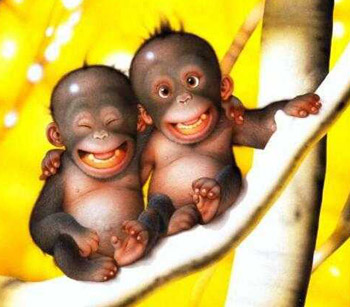 